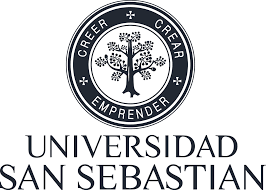   Planificación de Clase  Planificación de Clase  Planificación de Clase  Planificación de ClaseAsignatura: MatemáticasNivel: Octavo básico Semestre: PrimeroSemestre: PrimeroUnidad didáctica:  Unidad número CuatroUnidad didáctica:  Unidad número CuatroTiempo:45 minutosTiempo:45 minutosDocente: Javiera González                                           Docente: Javiera González                                           Objetivos de Aprendizaje (16)Evaluar la forma en que los datos están presentados: Comparando la información de los mismos datos representada en distintos tipos de gráficos para determinar fortalezas y debilidades de cada uno. Representándolas con diagramas, incluyendo el diagrama de cajón, de manera manual y/o con software educativo. Detectando manipulaciones de gráficos para representar datosHabilidad(es)-Usar modelos, realizando cálculos, estimaciones y simulaciones.-Elegir y utilizar representaciones concretas, pictóricas y simbólicas para enunciados y situaciones en contextos diversos.-Comparar.Actitud(es)- Usar de manera responsable y efectiva las tecnologías de la comunicación en la obtención de información, dando crédito al trabajo de otros y respetando la propiedad y la privacidad de las personasActitud(es)- Usar de manera responsable y efectiva las tecnologías de la comunicación en la obtención de información, dando crédito al trabajo de otros y respetando la propiedad y la privacidad de las personasConocimiento previoMuestreo, tablas de frecuencias absolutas y relativas.Medidas de tendencia central y rango.Probabilidades de eventosVocabulario técnicoMedidas de posición, percentiles, cuartiles, datos agrupados, datos categóricos, datos numéricos, datos cuantitativosObjetivo de la claseComparar la información de los datos representados en distintos tipos de gráficos.Objetivo de la claseComparar la información de los datos representados en distintos tipos de gráficos.ContenidosTipos de gráficos, percentiles, datos agrupados, datos categóricos, datos numéricos y cuantitativos.Tipo evaluación FormativaInstrumento evaluación Pauta de autoevaluación.Forma evaluación AutoevaluaciónSecuencia didácticaSecuencia didácticaIndicador(es) de evaluación o logro Recursos de aprendizajeInicio (10 - 15 minutos)-A través de la cápsula la docente saludará a los estudiantes dando a conocer elobjetivo y normas de la clase, incluyendo lo que espera de ellos al finalizarla.- La docente realizará una breve actividad, la cual consiste en identificar los diferentes tipos de gráficos y para qué se utilizan.Inicio (10 - 15 minutos)-A través de la cápsula la docente saludará a los estudiantes dando a conocer elobjetivo y normas de la clase, incluyendo lo que espera de ellos al finalizarla.- La docente realizará una breve actividad, la cual consiste en identificar los diferentes tipos de gráficos y para qué se utilizan.-Compara información recolectada con su respectivo gráfico y hacen inferencias a partir de ella.Compara muestras de poblaciones con distintos gráficos y estiman cuál representa mejor la información.Explica la elección de tipos de gráficos para representar determinada información.Power point, notebook.Desarrollo (15 minutos)-Terminando con la actividad del inicio la docente presentará una serie de diapositivas en las que se definirá y explicará lo que determina cada tipo de gráfico identificando sus fortalezas y debilidades, a través de ejemplos.- Además se contendrán diapositivas con ejercicios y sus respectivos procedimientos, dónde se  explicaran por la docente en la cápsula, con la finalidad de que los estudiantes a través de la observación logren comprender como se resuelve cada ejercicio.Desarrollo (15 minutos)-Terminando con la actividad del inicio la docente presentará una serie de diapositivas en las que se definirá y explicará lo que determina cada tipo de gráfico identificando sus fortalezas y debilidades, a través de ejemplos.- Además se contendrán diapositivas con ejercicios y sus respectivos procedimientos, dónde se  explicaran por la docente en la cápsula, con la finalidad de que los estudiantes a través de la observación logren comprender como se resuelve cada ejercicio.-Compara información recolectada con su respectivo gráfico y hacen inferencias a partir de ella.Compara muestras de poblaciones con distintos gráficos y estiman cuál representa mejor la información.Explica la elección de tipos de gráficos para representar determinada información.Power point, notebook.Cierre ( 10 – 15 minutos)-Para finalizar la clase, la docente realizará un breve desafío matemático, en el quelos estudiantes deberán aplicar lo aprendido. Para este desafío se dispondrán las instrucciones, donde luego la docente lo resolverá, indicando el resultado del desafío.- Por último, se dará a conocer una breve reflexión sobre la importancia de identificar y comparar la información de diferentes tipos de gráficos, señalando para que se utilice este contenido en la vida diaria. La docente se  despedirá de los estudiantes mediante la cápsula.Cierre ( 10 – 15 minutos)-Para finalizar la clase, la docente realizará un breve desafío matemático, en el quelos estudiantes deberán aplicar lo aprendido. Para este desafío se dispondrán las instrucciones, donde luego la docente lo resolverá, indicando el resultado del desafío.- Por último, se dará a conocer una breve reflexión sobre la importancia de identificar y comparar la información de diferentes tipos de gráficos, señalando para que se utilice este contenido en la vida diaria. La docente se  despedirá de los estudiantes mediante la cápsula.-Compara información recolectada con su respectivo gráfico y hacen inferencias a partir de ella.Compara muestras de poblaciones con distintos gráficos y estiman cuál representa mejor la información.Explica la elección de tipos de gráficos para representar determinada información.Power point, notebook.